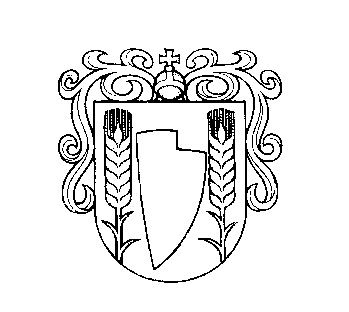  M     E     S     T     OŠAĽA________________________Námestie  Sv. Trojice 7, 927 15  Šaľa, Slovenská republikaTel.: +421 /0/ 31 770 2351 / Fax: +421 /0/ 31 770 6021E-mail: primator@sala.sk / http://www.sala.sk 
IČO: 306 185Naše číslo                                           Vybavuje/klapka                                        Šaľa 17782/ OSaKČ/2019//04090                Ing. Haládiková/0918248690                  19. 09. 2019VecInformovanie verejnosti Mesto Šaľa podľa  § 23 ods. 3 zákona NR SR č. 24/2006  Z.z. o posudzovaní vplyvov na životné prostredie a o zmene a doplnení niektorých  zákonov (ďalej len „zákon o posudzovaní vplyvov na ŽP“)informuje verejnosťo doručení zámeru navrhovanej činnosti, ktorou je „Centrum cirkulárnej ekonomiky (CCE) Šaľa” navrhovateľa ewia a.s., Tomášikova 64, 831 04 Bratislava.Zámer je verejnosti prístupný na webovom sídle MŽP SR: https://www.enviroportal.sk/sk/eia/detail/centrum-cirkularnej-ekonomiky-cce-salaVerejnosť môže doručiť svoje písomné stanovisko na  Ministerstvo životného prostredia SR, Nám. Ľ. Štúra 1, 812 35 Bratislava, do 21 dní od zverejnenia tohoto oznámenia. Písomné stanovisko sa považuje za doručené, aj keď je doručené v stanovenej lehote prostredníctvom dotknutej obce.                                                                                                            Mgr. Jozef Belický                                                                                                                   primátor